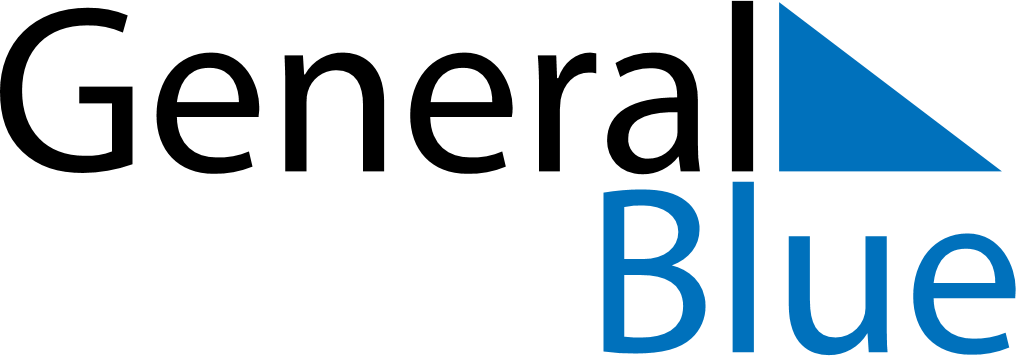 Greenland 2026 HolidaysGreenland 2026 HolidaysDATENAME OF HOLIDAYJanuary 1, 2026ThursdayNew Year’s DayJanuary 6, 2026TuesdayEpiphanyApril 2, 2026ThursdayMaundy ThursdayApril 3, 2026FridayGood FridayApril 5, 2026SundayEaster SundayApril 6, 2026MondayEaster MondayMay 1, 2026FridayPrayer DayMay 14, 2026ThursdayAscension DayMay 24, 2026SundayPentecostMay 25, 2026MondayWhit MondayJune 21, 2026SundayNational DayDecember 24, 2026ThursdayChristmas EveDecember 25, 2026FridayChristmas DayDecember 26, 2026SaturdayBoxing Day